PROGRAMA DE ORIENTACION DE URBANDALE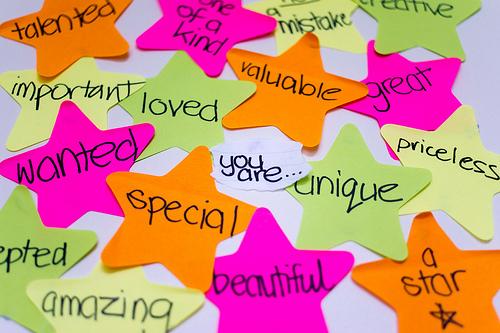 Expectativas de 2do Grado para el Desarrollo de Habilidades IntrapersonalesLos alumnos aprenderán como proteger su auto estima (Actuando, Pensando, Hablando y teniendo herramientas para manejar sus sentimientos). Lo que puede hacer en casa para ayudar a su hijoHerramientas para el autoestimaHerramientas para actuar– Acciones que se toman, cosas que haces (alejarte, golpear a alguien)Herramientas para pensar – Lo que dicen tus pensamientos internos (cambia pensamientos internos negativos a positivos)Herramientas para hablar- Lo que dices a otros (dejar saber a los demás como te sientes)Herramientas para tus sentimientos- Expresar tus sentimientos honestamente, cuando entiendes tus sentimientos, puedes escoger hacer las cosas mas efectivamente si tienes herramientas para actuar, para pensar y para hablar.• Pídale a su hijo que haga una lista de cinco de sus fortalezas personales.• Al tener responsabilidades se incrementa el sentido de madurez. Dele a su hijo(a) la oportunidad de demostrar su responsabilidad.• Fomente el diálogo interno positivo (puedo trabajar duro, tengo amigos que se preocupan por mí, yo soy amable, soy especial).• Pregúntele a su hijo “¿Qué herramienta de autoestima es buena para ti?”•Pregúntele a su hijo “¿Qué herramienta es difícil de usar para ti?”• Pídale a su hijo(a) que le de ejemplos de una situación en la que tenga que escoger entre alguna de estas acciones:  a) causar al alguien un problema b) hacer a alguien sentirse mal de si mismo¿Que herramienta de autoestima hubieras utilizado para que las cosas salieran mejor?Contacte al Consejero de su escuela para que le de mas ideas